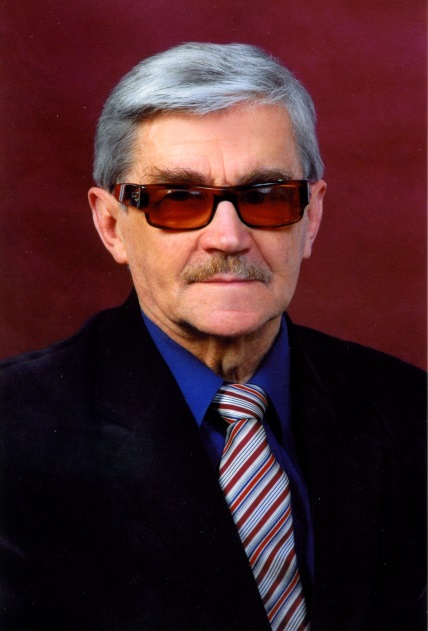 Основные сведения о научном руководителеФамилия: ЛебединскийИмя: ВладиславОтчество: ЮрьевичСтруктурное подразделение: кафедра физической культуры ФБГОУ ВО ИРНИТУДолжность: профессорУченая степень:  доктор медицинских наукУченое звание:  профессор Область научных интересов, тематика собственного диссертационного исследованияПедагогика (совершенствование учебно-тренировочного процесса в средней и высшей школе); Физическая культура и спорт (мониторинг физического развития и физической подготовленности различных групп населения при занятиях физической культурой, спортом и различных заболеваниях).Медицина (морфофункциональные изменения структур органов при воспалении различного генеза);Биомеханика (закономерности изменений напряженно-деформированных состояний структур различных органов в условиях нормы и при патологии).В 2000 году защищена докторская диссертация по специальностям: 14.00.16 – патологическая физиология, 14.00.23 – гистология, цитология, эмбриология на тему «Напряженно-деформированное состояние структур органов» (экспериментально-клиническое исследование).Диссертации, защищенные под руководством научного руководителя3.1.  По педагогическим наукам:3.1.1. Под  руководством проф. Лебединского обучение в аспирантуре прошла и подготовила к защите диссертацию Нежкина Л.Ю.3.2. По медицинским наукам:Преподаваемые дисциплины Основные публикации (за последние 5 лет) Монографии:Физическое развитие и физическая подготовленность студентов третей функциональной группы здоровья. Игнатьева Е.П., Колокольцев М.М., Наталевич Л.Ф., Просвирина Л.Н., Рыбина Л.Д. Иркутск, 2014.Мониторинг физического развития и физической подготовленности студенток НИ ИРГТУ. Епифанова М.Г., Грицай Е.Н., Койпышева Е.А., Колокольцев М.М., Матросова Е.К., Рыбина Л.Д., Лебединский В.Ю. Иркутск, 2014.Морфология зубов и пародонта человека при гиперфторозе. А.К. Кучеренко, В.Ю. Лебединский, В.Г. Изатулин. Иркутск, 2015 год. Физическое развитие дошкольниц, школьниц и студенток. В.Ю. Лебединский, Е.А. Койпышева, Л.Д. Рыбина.  Иркутск, 2016.Физическая подготовленность дошкольниц, школьниц и студенток Восточной Сибири. В.Ю. Лебединский, Е.А.Койпышева, Л.Д.Рыбина. Иркутск, 2018.Токсико-стрессорное поражение надпочечников при остром отравлении уксусной кислотой. А.В. Изатулин, В.Ю. Лебединский, В.Г. Изатулин. Иркутск, 2018.Статьи Web of  Science:1. Аge dynamic of physical condition changes in pre-school age girls, schoolgirls and students, living in conditions of eastern siberia. Лебединский В.Ю., Койпышева Е.А., Рыбина Л.Д., Кудрявцев М.Д.,  Ермаков С.С., Осипов А.Ю., Сидоров Л.К./ Физическое воспитание студентов, 2017 (№6)Статьи SCOPUS:1. Формирование психомоторных качеств в современном спорте: теоретические и методологические проблемы.  В.Ю. Лебединский, К.К. Марков./ Теория и практика физической культуры, 2014 (№ 6).2. Мониторинговые технологии в оценке физической подготовленности студенток технического вуза. Е.А. Койпышева, Л.Д.Рыбина, В.Ю. Лебединский./ Теория и практика физической культуры, 2015 (№ 9).3.  Организация физкультурно-спортивной и оздоровительной работы с детьми по месту жительства. Абрамович Д.В., Лебединский В.Ю., Колокольцев М.М./ Теория и практика физической культуры, 2015 (№ 9).4. Организация учебного процесса по дисциплине "физическая культура" с использованием современных средств контроля ЧСС у студентов вузов. Власов Е.А., Лебединский В.Ю., Колокольцев М.М. ./ Теория и практика физической культуры, 2014 (№ 6).5. Технико-тактическая подготовка студентов-боксеров на начальном этапе тренировки. Демидов А.Г., Лебединский В.Ю., Хомяков Г.К. / Теория и практика физической культуры, 2014 (№ 8).6. Занятия физической культурой по месту жительства как фактор влияния на физическую подготовленность детей и подростков при выполнении нормативов комплекса гто.  Абрамович Д.В., Лебединский В.Ю., Шпорин Э.Г./ Теория и практика физической культуры, 2016 (№ 1).8. Сравнительный анализ интенсивности физических нагрузок в абсолютных и относительных значениях ЧСС с применением мониторов сердечного ритма. Власов Е.А., Лебединский В.Ю. / Теория и практика физической культуры, 2016 (№ 1).9. Совершенствование учебно-тренировочного процесса при обучении технико-тактическим действиям начинающих студентов-боксеров. Демидов А.Г., Лебединский В.Ю., Хомяков Г.К. / Теория и практика физической культуры, 2016 (№ 4).10. Перспективы развития физического воспитания студентов непрофильных вузов. Лебединский В.Ю., Колокольцев М.М. / Теория и практика физической культуры, 2016 (№ 12).11. К 65-летию кафедры физической культуры национального исследовательского иркутского государственного технического университета. Шпорин Э.Г., Лебединский В.Ю., Колокольцев М.М. / Теория и практика физической культуры, 2014 (№ 6). Статьи ВАК:1.Особенности дистракционного костного регенерата в эксперименте при хроническом раздражении биологически активных точек. Пусева М.Э.,  Михайлов И.Н., Лебединский В.Ю., Верхозина Т.К., Бойко Т.Н./ Бюллетень Восточно-Сибирского научного центра сибирского отделения Российской академии медицинских наук, 2013 ( № 2-2(90)).2. Комплексная характеристика дистракционного регенерата костей предплечья в эксперименте. Пусева М.Э., Лебединский В.Ю., Михайлов И.Н., Селиверстов П.В., Лепехова С.А./ Гений ортопедии, 2013 (№4).3. Влияние дополнительных занятий по месту жительства на физическую подготовленность детей и подростков. Абрамович Д.В., Лебединский В.Ю., Шпорин Г.Э. / Учёные записки университета им. П.Ф. Лесгафта, 2015, № 10(128).4. Влияние дополнительных занятий по физической культуре во внеурочное время на физическое развитие школьников 11–17 лет. Абрамович Д.В., Лебединский В.Ю. / Современные наукоёмкие технологии, 2015 (№12-3).5. Воспитание силовых способностей у студенток iii функциональной группы здоровья с разными по характеру заболеваниями.  колокольцев М.М., Игнатьева Е.П., Лебединский В.Ю. / Современные проблемы науки и образования, 2015 (№4).6. Инновационные физкультурно-оздоровительные технологии в техническом вузе. Наталевич Л.Ф., Марков К.К., Шпорин Э.Г., колокольцев М.М., Лебединский В.Ю. /Современные проблемы науки и образования, 2016 (№2).7. Клинико-рентгенологические аспекты развития флюороза. Кучеренко А.К., Вязьмин А.Я., Лебединский В.Ю., Изатулин В.Г./ Бюллетень Восточно-Сибирского научного центра сибирского отделения Российской академии медицинских наук, 2013 (№1(89)).8. Изучение костной регенерации при проведении чрескостных элементов через акупунктурные точки методом гаммасцинтиграфии в эксперименте. Пусева М.Э., Лебединский В.Ю., Михайлов И.Н., Селиверстов П.В., Верхозина Т.К./ Гений ортопедии, 2015 (№2).9. Сравнительный анализ физического развития студенток технического вуза 1 и 2 функциональных групп здоровья. Епифанова М.Г., Лебединский В.Ю. / Современные наукоёмкие технологии, 2015 (№12-2).10. Ретроспективный анализ и материалы собственных исследований стоматологической заболеваемости при гиперфторозе. Кучеренко А.К., Вязьмин А.Я., Лебединский В.Ю., Изатулин В.Г./ Бюллетень Восточно-Сибирского научного центра сибирского отделения Российской академии медицинских наук, 2013 (№1(89)).11. Организация спортивно-массовой работы по месту жительства на основе системного анализа. Лебединский В.Ю., Лубышева Л.И., Абрамович Д.В. /Физическая культура: воспитание, образование, тренировка, 2016 (№ 6).12. Экспериментальные исследования эффективности подготовки единоборцев иркутской области к чемпионату и первенству сибирского федерального округа по кикбоксингу. Гришин А.А., Коляда А.В., Лебединский В.Ю., Завьялов А.И./ Учёные записки университета им. П.Ф. Лесгафта, 2015, № 3(121).13. Занятия физической культурой по месту жительства как приемлемая альтернатива школьным спортивным секциям. Абрамович Д.В., Завьялов А.И., Миндиашвили Д.Г., Лебединский В.Ю./ Современные наукоёмкие технологии, 2016 (№9-3).14. Биопедагогическое исследование влияния музыкального воздействия на единоборцев при выполнении высокоинтенсивной тренировочной нагрузки, "круговой тренировки". Гришин А.А., Пуляевская О.В., Лебединский В.Ю., Коляда А.В., Завьялов А.И. /Экстремальня деятельность человека, 2014 (№3(32)).15. Характеристика дистракционного регенерата костей предплечья в эксперименте при стимуляции бат. Михайлов И.Н., Лебединский В.Ю., Пусева М.Э., Нетесин Е.С./ Бюллетень Восточно-Сибирского научного центра сибирского отделения Российской академии медицинских наук, 2015 (№5(105)).16. Морфологическая характеристика регенерата костей предплечья кролика при стимуляции бат. Лебединский В.Ю., Пусева М.Э., Нетесин Е.С., Михайлов И.Н. / Бюллетень Восточно-Сибирского научного центра сибирского отделения Российской академии медицинских наук, 2016 (№1(107)).Участие в конференциях, семинарах (за последние 5 лет):Шпорин Э.Г., Наталевич Л.Ф., Колокольцев М.М., Лебединский В.Ю. «Студенческое спортивное движение: состояние, проблемы и перспективы развития»// международная научно-практическая конференция, Красноярск, 2013Паскал К.К., Просвирина Л.Н., Лебединский В.Ю. Всероссийская с международным участием электронная конференция "Физическая культура, спорт как социальные феномены общества: ретроспектива, реальность и будущее", Иркутск, 2013Пусева М.Э., Михайлов И.Н., Лебединский В.Ю. «III съезд травматологов-ортопедов сибирского федерального округа», Горно-Алтайск , 2014Хомяков Г.К., Кривенков М.Ю., Лебединский В.Ю. «Развитие скоростно-силовых качеств у студентов при подготовке к сдаче норм ГТО» // XIX Международная научно-практическая конференция «Совершенствование профессиональной и физической подготовки курсантов, слушателей образовательных организаций и сотрудников силовых ведомств», Иркутск, 2017г.Лебединский В.Ю. «Медико-биологическое и медицинское обеспечение занятий физической культурой и спортом» // Всероссийсккая научно-практическая конференция«Медико-биологическое сопровождение занятий физической культурой и спортом», Иркутск, 2017г.Хомяков Г.К., Кривенков М.Ю., Лебединский В.Ю. «Совершенствование профессиональной и физической подготовки курсантов, слушателей образовательных организаций и сотрудников силовых ведомств» //ХIХ международная научно-практическая конференция, Иркутск, 2017Несмеянов А.И., Лебединский В.Ю. «Совершенствование профессиональной и физической подготовки курсантов, слушателей образовательных организаций и сотрудников силовых ведомств» // ХХ международная научно-практическая конференция, Иркутск, 2018.Колесникова А.Ю., Лебединский В.Ю., Бальжинимев Э.Б. «Физическая культура: спорт, здоровье, образование, сборник материалов»//Международная научно-методическая конференция, Иркутск,  2018Цуккер Л.Г., Лебединский В.Ю. «Совершенствование профессиональной и физической подготовки курсантов, слушателей образовательных организаций и сотрудников силовых ведомств» //ХIХ международная научно-практическая конференция, Иркутск, 2018Научные проектыДругая информация (по желанию): Общественная деятельность: 
Академик Европейской академии естествознания, Академик МАНЭБПочетное звание "Заслуженный деятель науки и образования РАЕ"
Почетное звание "Основатель научной школы"ТОП-10 «ВЕДУЩИЕ УЧЁНЫЕ ИРНИТУ-2015»ТОП-100 самых цитируемых и самых продуктивных российских учёных по данным e-library: физическая культура и спорт (2014-2018гг.) Грамоты, благодарности:ПОЧЁТНАЯ ГРАМОТА МИНИСТЕРСТВА ОБРАЗОВАНИЯ И НАУКИ РФ. ПРИКАЗ ОТ 01.01.2010 № 362/К-НБлагодарственное письмо  Министерства спорта Иркутской области за содействие и оказанную помощь в организации Всероссийской научно-практической конференции «Медико-биологическое сопровождение занятий физической культурой и спортом».Повышение квалификации:1. ФПК МРЦПК ФГБОУ ВО «ИРНИТУ», Организация публикационной работы подразделений ВУЗа, 2016 г., удостоверение № 0802-16 от 16.05.20162.ООО «Академия Эко-Вектор»,2017 г.,3. База данных Scopus и её использование при подготовке  публикаций в международных журналах, сертификат от 28.02.20174. АНОДПО «Сибирское агентство развития квалификаций», 2017г., № 380800000368.5. Удостоверение о повышении квалификации № 382406708635 от 28.05.2018 «Педагогические и психологические аспекты организации инклюзивного профессионального образования для лиц с ограниченными возможностями здоровья и инвалидов».6.Удостоверение о повышении квалификации № 382406708609 от 28.05.2018. «Организация учебного процесса по основным профессиональным образовательным программам с использованием электронной информационно-образовательной среды (ЭИОС)».7. Удостоверение о повышении квалификации № 382406708661 от 28.05.2018 «Обучение педагогических работников навыкам оказания первой помощи».№Тема диссертацииНаучная специальностьУченая степеньГод защитыГод защиты1Бомин В.А. «Комплексный контроль функционального состояния организма спортсменов-юношей с использованием телеметрической системы».13.00.04.  – Теория и методика физического воспитания, спортивной тренировки,  оздоровительной и адаптивной физической культурыкандидат педагогических наукУлан-Удэ 2006Улан-Удэ 20062Шикота И.И. «Физическое развитие и формирование физической подготовленности школьников 11-17 лет посредством дополнительных занятий легкой атлетикой».13.00.04.  – Теория и методика физического воспитания, спортивной тренировки,  оздоровительной и адаптивной физической 5культурыкандидат педагогических науккандидат педагогических наукКрасноярск 2006 г.№Тема диссертацииНаучная специальностьУченая степеньГод защиты3Нежкина Л.Ю. «Педагогическое сопровождение личности в спорте как основа успешной адаптации и самореализации в жизни».13.00.01 – общая педагогика, история педагогики и образованиякандидат педагогических наукЧита, 2011№Тема диссертацииНаучная специальностьУченая степеньГод защиты4Алешкин И.Г. «Оптимизация комплексного лечения гнойно-воспалительных заболеваний челюстно-лицевой области».14.00.21 – Стоматология.кандидат медицинских наукИркутск, 1997 г.5Буланкина И.А. «Разработка принципов оптимизации наложения швов на основе выяснения закономерностей морфофункциональных изменений структур кожи при воспалении различного генеза».14.00.16 – Патологическая физиология. 14.00.23 - Гистология, цитология, эмбриология.кандидат медицинских наукИркутск, 1998 г.6Бородина Г.Н. «Закономерности морфофункциональных изменений сердца человека на поздних этапах онтогенеза и при инфаркте миокарда».14.00.16 – Патологическая физиология. 14.00.23 - Гистология, цитология, эмбриологиякандидат медицинских наукИркутск, 19987Дыдыкин В.Ф. «Оптимизация параметров наложения шва на раны челюстно-лицевой области». 14.00.21 – Стоматологиякандидат медицинских наукИркутск, 1998 г.8Салагай О.И. «Биомеханические и морфологические характеристики пародонта и их клиническое значение при ортопедическом лечении». 14.00.21 – Стоматологиякандидат медицинских наукИркутск, 1999 г.9Попова А.О. «Оптимизация способов ортопедического лечения концевых дефектов зубного ряда нижней челюсти». 14.00.21 – Стоматологиякандидат медицинских наукИркутск, 2000 г.10Шкавро Т.К. «Биомеханические аспекты оптимизации методов профилактики зубочелюстных деформаций и ортопедического лечения детей при раннем удалении временных зубов». 14.00.21 – Стоматология.кандидат медицинских наукИркутск, 2000 г.11Ржевская Н.В. «Оптимизации условий наложения кожных швов швов при гинекологических оперативных вмешательствах». 14.00.01 - Акушерство и гинекология. 14.00.27 – Хирургиякандидат медицинских наукИркутск, 2001 г.12Дыдыкин А.В. «Патогенетическое обоснование способов оптимизации заживления кожных ран при травматологических операциях».14.00.16 – Патологическая физиология. 14.00.22 – Травматология и ортопедиякандидат медицинских наукИркутск, 2004 г.13ЯскинаН.В.«Морфобио-механические изменения структур лёгких в пренатальном, этапах постнатального онтогенеза и при утоплении». 14.00.02 – анатомия человека.14.00.24 – судебная медицинакандидат медицинских наукКрасноярск 2006 г.14Ларина М.В. «Морфофункциональные особенности школьников с разными вариантами полового созревания».14.00.02 – анатомия человекакандидат медицинских наукКрасноярск 2006 г.15Черкашина А.Л. «Закономерности формирования и изменчивость ушек сердца в филогенезе».03.00.25 – гистология, цитология, клеточная биология.14.00.02 – анатомия человекакандидат медицинских наукИркутск, 2004 г.16Сидорова И.Ю. «Параметры физического развития детей, обучающихся в школах города Иркутска».14.03.01 – анатомия человека.кандидат медицинских наукКрасноярск 2006 г.17Герасимова И.Н. «Физическое развитие детей 4-7 лет города Иркутска».14.03.01 – анатомия человека.кандидат медицинских наукКрасноярск 2006 г.18Изатулин А.В. «Морфофункциональные изменения надпочечников в условиях токсико-стрессорной реакции (Экспериментальное исследование)»03.03.04 – клеточная биология, цитология, гистологиякандидат медицинских наук Новосибирск2013 г.19Кучеренко А.К. «Морфология зубов и пародонта человека при гиперфторозе».14.03.01- анатомия человека.03.03.04 – клеточная биология, цитология, гистологиякандидат медицинских наукНовосибирск2013 г.20Бородина Г.Н. «Закономерности макро-микроскопического строения и изменения биомеханических свойств структур сердца в онтогенезе».14.03.01 – анатомия человекадоктор медицинских наукБарнаул2013 г.21Кенсовская И.М. «Закономерности изменений соединительнойткани кожи в восстановительном процессе при использовании пролактина (экспериментальное исследование)».03.03.04 – клеточная биология, цитология, гистологиякандидат медицинских наукНовосибирск2013 г. 22Шеломенцев Е.В. «Морфофункциональная характеристика внутрисуставного диска височно-нижнечелюстного сустава в норме, при адентии и после её ортопедического лечения»14.03.01 – анатомия человека.03.03.04 – клеточная биология, цитология, гистологиякандидат медицинских наукТюмень, 2018 г.Наименование дисциплиныФизическая культура (бакалавриат, специалитет, заочное отделение)Элективные курсы по физической культуре и спорту (бакалавриат, специалитет, заочное отделение)Медико-биологические проблемы адаптации к большим  мышечным нагрузкам (аспирантура)Теория и методика физического воспитания, спортивной  тренировки, оздоровительной и адаптивной физической культуры  (аспирантура)№п/пНаименование проекта, гранта, контрактаГодСтатус участникапроекта1 Государственный Комитет по ФКиС РФ, научный руководитель НИОКР по теме: «Разработка технических средств и определения закономерностей реакций организма человека различного биологического статуса на физическую нагрузку»,2003научный руководитель2ФЦП государственная поддержка интеграции высшего образования и фундаментальной науки на 1997 – 2000 гг. Мероприятие 2.1. «Развитие и поддержка системы совместимых научно-исследовательских центров и кафедр университетов». «Медицинская биомеханика». Проект № 2651997-2000научный руководитель3Государственный комитет РФ по ФКиС. ФЦП «Комплексные меры противодействия злоупотреблению наркотиками и их незаконному обороту на 2002-2004 гг.». Создан федеральный, экспериментальный физкультурно-спортивный центр по апробации и обработке технологии профилактики наркомании среди молодежи на базе филиала РГАФК в г. Иркутске;2002-2004научный руководитель4ФЦП «Молодежь России». Программа физического воспитания и оздоровления молодежи в РФ – 2002 – 2005 гг. Договор № 134 «Создание базы данных о состоянии здоровья детей, подростков и молодежи в РФ».2002-2005научный руководитель